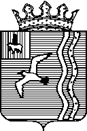 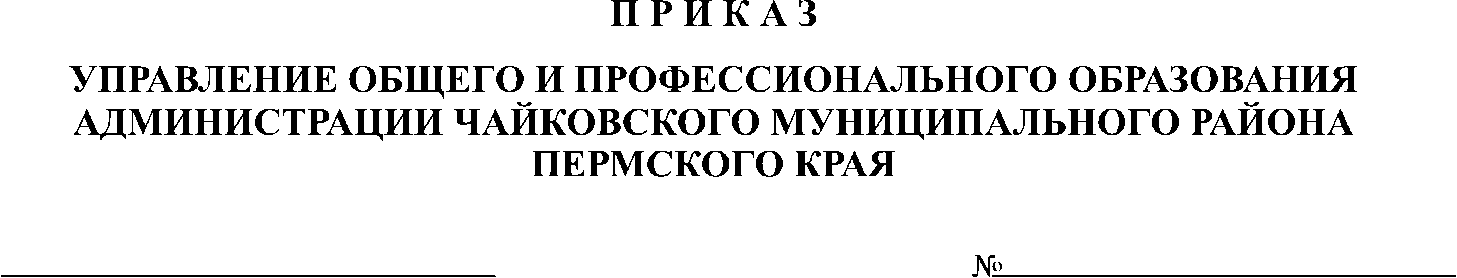 О проведении муниципального конкурса проектов воспитанников дошкольных образовательных учреждений  «Экоша»В соответствии с комплексным планом Управления общего и профессионального образования на 2017-2018 учебный год, ПРИКАЗЫВАЮ:Провести муниципальный конкурс проектов воспитанников дошкольных образовательных учреждений   «Экоша» (далее – Конкурс) с 12 февраля по 05 апреля 2018 года.Утвердить Положение о проведении Конкурса (Приложение 1).Назначить ответственной за проведение Конкурса директора МАУ ДО «Станция детского, юношеского туризма и экологии» г. Чайковского Третьякову О.А.Рекомендовать руководителям дошкольных образовательных учреждений организовать участие воспитанников Конкурсе.Контроль за исполнением приказа оставляю за собой.Начальник управления О и ПО                             Е.М. ОстренкоУтверждено приказом Управления О и ПОот 12.02.2018.  №07-01-05-ПОЛОЖЕНИЕ 
о муниципальном конкурсе проектов воспитанников дошкольных образовательных учреждений «Экоша»Цель и задачи конкурсаМуниципальный конкурс проектов воспитанников дошкольных образовательных учреждений «Экоша» (далее – Конкурс) проводится с целью развития интеллектуально – творческого потенциала личности ребёнка дошкольного возраста путём совершенствования навыков исследовательско - проектной деятельности.Задачи конкурса:развивать творческую исследовательскую активность детей;содействовать формированию у детей научной картины мира;популяризировать лучшие методические разработки по учебно-исследовательской работе дошкольников. Сроки проведения Конкурс проходит с 12 февраля по 05 апреля 2018 года.Руководство проведениемРуководство Конкурсом осуществляет Управление О и ПО Чайковского муниципального района. Организация и проведение Конкурса возлагается на МАУ ДО «Станция детского, юношеского туризма и экологии» г. Чайковского. УчастникиК участию в Конкурсе приглашаются воспитанники дошкольных образовательных учреждений Чайковского муниципального района в возрасте 6-7 лет. Условия проведения и участияКонкурс проводится в следующих номинациях:«Проекты по естествознанию» («Живая природа», «Неживая природа»);«Прикладные проекты»;«Социально- культурные, творческие проекты».Жюри конкурса  имеет право устанавливать дополнительные номинации.На конкурсе рассматриваются проекты, выполненные как индивидуально, так и коллективно, при этом, количество  участников, которые представляют проект, должно быть не более 3 человек.От одного дошкольного образовательного учреждения представляется не более 3 проектов.В Конкурсе могут принимать участие работы ранее в нём не участвовавшие.Заявки (Приложение 1.1) принимаются по электронной почте: oa.mikheeva.sdute@yandex.ru до 30 марта 2018 года.Защита проектов состоится 05 апреля 2018 года с 09.30. О месте проведения мероприятия и программе конкурса будет сообщено дополнительно. Справки по телефону: 8(34241) 3-22-53 (Михеева Ольга Анатольевна).4.	Требования к проекту4 .1. Проект, представляемый на Конкурс, должен быть реализованным либо находиться на стадии  реализации.4.2. В проекте должны быть отражены следующие разделы:постановка проблемы;цели и задачи проекта;целевая аудитория;время и место проведения;организация деятельности участников проекта;содержание работы по проекту;ожидаемые результаты и их оценка.4.3. Форма защиты проекта определяется участниками самостоятельно – устная защита, сопровождаемая электронной презентацией, стендовым докладом или представлением макета, модели и т.д.).Критерии оценивания Представленные на конкурс проекты будут оцениваться по следующим критериям:творческий подход к презентации результатов проекта (макс. – 10 баллов);полнота раскрытия заявленной темы (макс. – 10 баллов);умение участников отвечать на вопросы (макс. – 5 баллов).Подведение итогов и награждениеВсе конкурсанты получают сертификаты участия. Победители и призёры в каждой номинации награждаются дипломами и памятными призами.Победителей конкурса определяет жюри в составе:Тюкалова Елена Анатольевна, старший воспитатель МБДОУ детский сад №36;Трефилова Наталья Николаевна, инструктор по физической культуре МАОУ лицей «Синтон» (дошкольные группы);Чернова Ольга Геннадьевна, музыкальный руководитель МАДОУ детский сад №30;Тимофеев Илья Владимирович, педагог дополнительного образования МАУ ДО СДЮТЭ;Удовиченко Лилия Вячеславовна, педагог дополнительного образования МАУ ДО СДЮТЭ;Пирожкова Елена Николаевна, педагог дополнительного образования МАУ ДО СДЮТЭ;Фишер Наталья Николаевна, педагог дополнительного образования МАУ ДО СДЮТЭ;Фирсова Дарья Александровна, педагог дополнительного образования МАУ ДО СДЮТЭ;Суслова Вероники Леонидовна, специалист по выставочной деятельности МАУК «Чайковский районный центр развития культуры» (по согласованию);Гришина Екатерина Викторовна, старший научный сотрудник МБУК «Чайковский краеведческий музей» (по согласованию);Слепнёва Галина Александровна, председатель Чайковского Совета ветеранов войны,  труда, вооружённых сил и правоохранительных органов Чайковского муниципального района  (по согласованию);Якубышина Екатерина Петровна, заведующая филиалом №3. МБУК «Чайковская централизованная библиотечная система» (по согласованию).Приложение 1.1.Заявка на участие в муниципальном  конкурсе проектов воспитанников дошкольных образовательных учреждений «Экоша»ДОУ______________________________________________________ФИО автора(ов) проекта______________________________________Название проекта____________________________________________Номинация _________________________________________________Количество участников_______________________________________ФИО руководителя проекта ___________________________________Тел. _______________________________________________________Руководитель   ОУ____________________ /_______________________МП                              подпись                                 расшифровка подписи